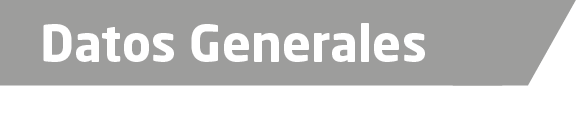 Nombre Martha Leticia Antonio HernandezGrado de Escolaridad Licenciatura en DerechoCédula Profesional (Licenciatura) 9670737Teléfono de Oficina 8462570453Correo Electrónico vidahermosahernandez@outlook.esDatos Generales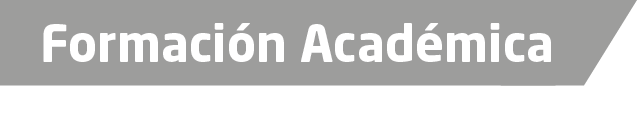 2009 – 2013			Centro de Estudios Superiores del Noroeste de Veracruz “CESNOVER”Licenciatura En Derecho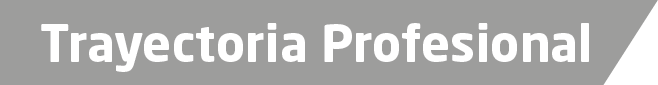 FEBRERO2004 – JULIO2004Despacho AGROVETERINARIA LA GRANJAAGOSTO 2012 A AGOSTO 2014Auxiliar Administrativo en la Agencia del Ministerio Publico Investigador de Tantoyuca, VeracruzAGOSTO 2014 A MAYO2016Auxiliar Administrativo en la Agencia del Ministerio Publico Municipal de Tempoal, VeracruzJUNIO 2016 A MARZO 2018Oficial Secretario en la Fiscalia con Residencia en Tempoal, VeracruzAGOSTO 2012 AGOSTO 2014Auxiliar Administrativo en la Agencia del Ministerio Publico Investigador de Tantoyuca, VeracruzMARZO 2018 A  LA FECHA Fiscal Primera de la Unidad Integral de Procuracion de Justicia del II Distrito Judicial en Ozuluama, Veracruz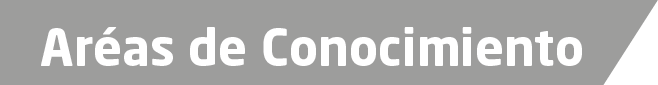 Derecho Penal